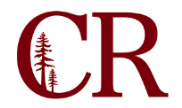 Management CouncilThursday, August 4th, 2022
10:00-11:00 am
ZoomAgendaOpeningFuture Meeting DateDiscuss Remote Work Telework Agreement TADepartment UpdatesNext meeting TBD, 2022 ZoomJoin Zoom Meeting Join Zoom Meeting One tap mobile: US: +16694449171,,94819990998#,,,,*683156# or +16699006833,,94819990998#,,,,*683156# Meeting URL: https://redwoods-edu.zoom.us/j/94819990998?pwd=NTJOdmpGVHFNaUd3M0pWeXhXM1p4QT09 Meeting ID: 948 1999 0998Passcode:683156